Math 4								Name_______________________________3-5 Adding and Subtracting Rational Expressions					Date________Learning goal:  I can manipulate rational expressions into useful equivalent forms by simplifying, adding, subtracting, multiplying, and dividing.Add and simplify the following fractions.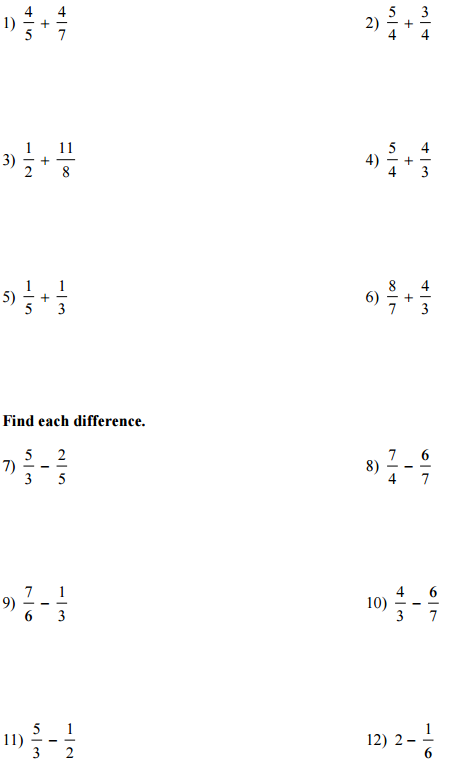 Adding and Subtracting Rational Expressions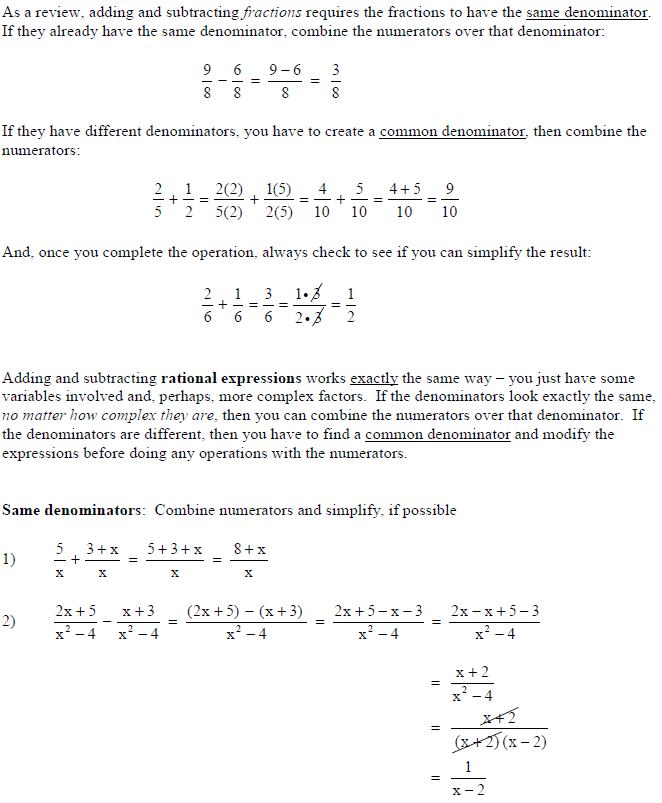 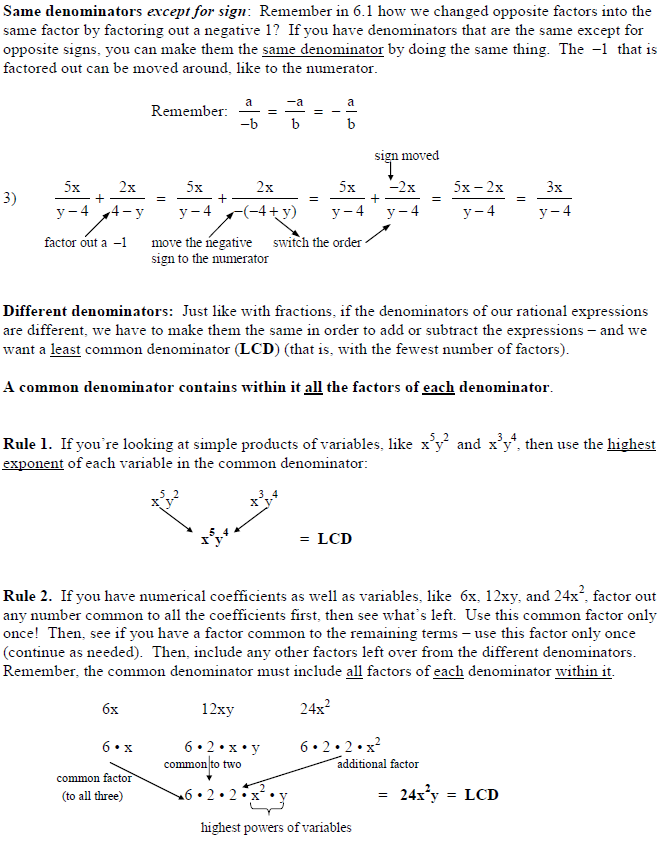 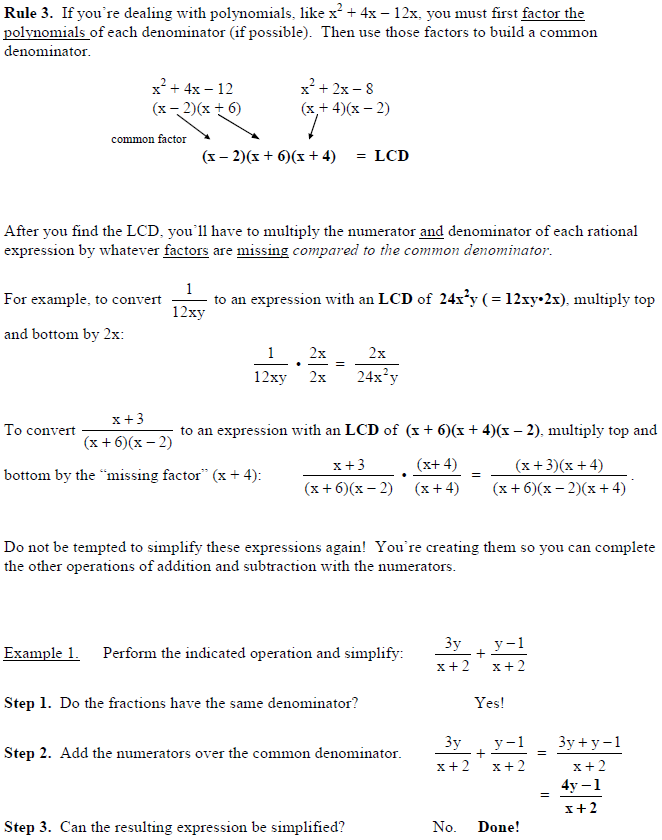 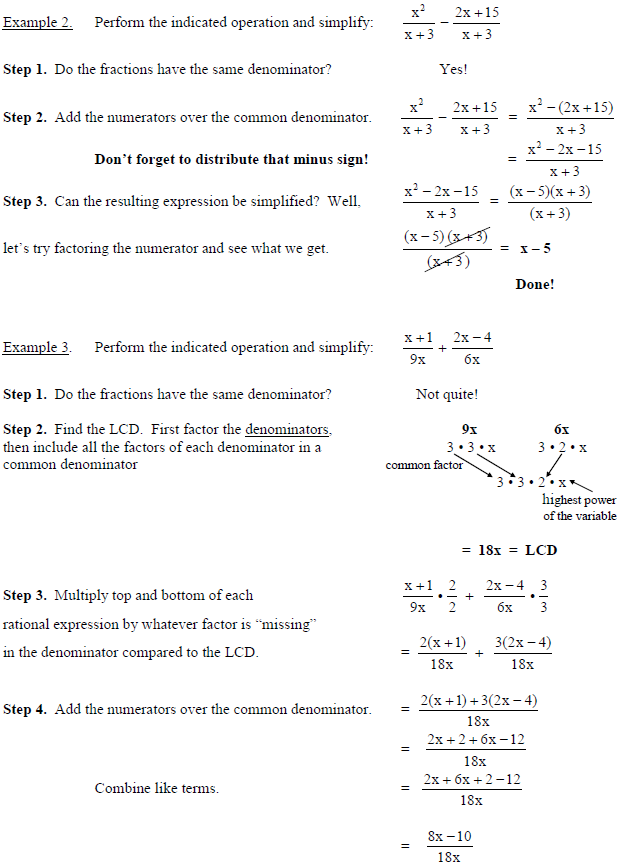 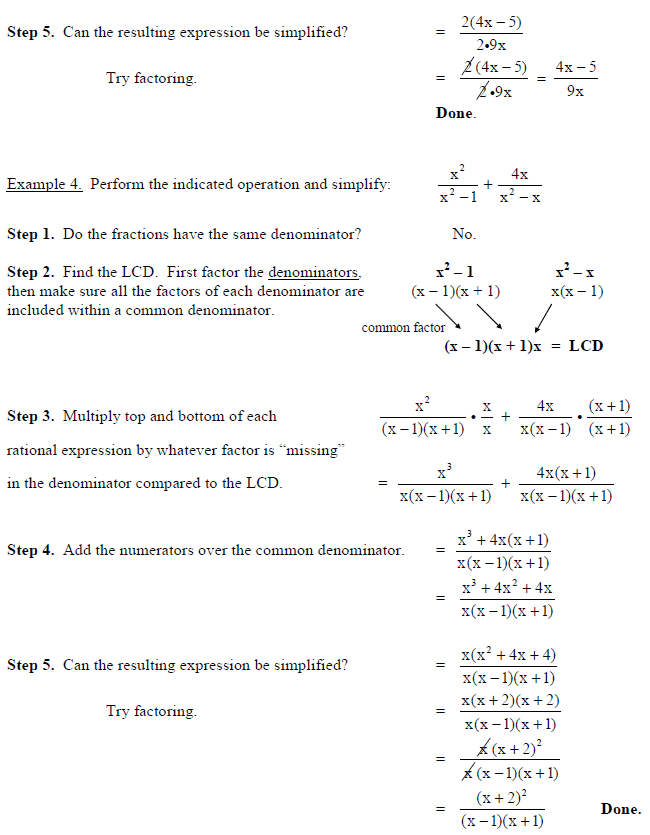 Practice Problems – Show work on a separate sheet of paper!Add, subtract and simplify if possible.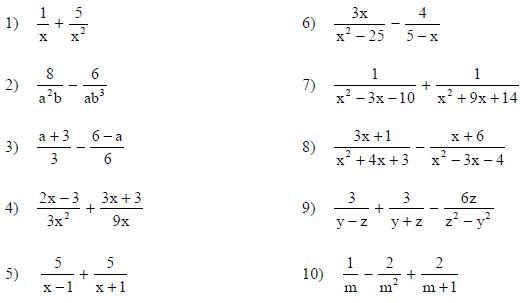 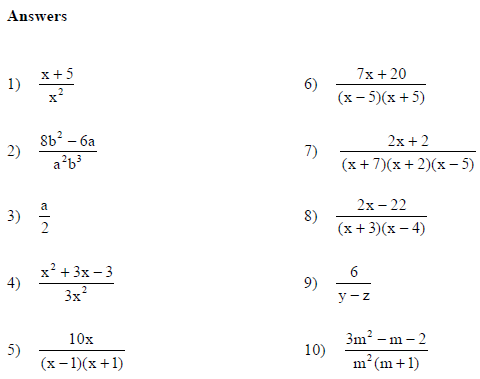 